УКРАЇНАПОЧАЇВСЬКА  МІСЬКА  РАДАВИКОНАВЧИЙ КОМІТЕТР І Ш Е Н Н Явід        січня  2020  року                                                                           №  проектПро затвердження плануроботи громадської комісії з житлових питань привиконавчому комітетіПочаївської міської ради           Для вирішення питань поточної діяльності громадської комісії  з житлових питань при виконавчому комітеті Почаївської міської ради на 2020 рік, керуючись Житловим  Кодексом Української РСР ,  «Правилами обліку громадян , які потребують поліпшення житлових умов і надання їм жилих приміщень в Українській РСР» затверджених Постановою Ради Міністрів УРСР  і Укрпрофради від 11 грудня 1984 р. № 470,ст.30  Закону України «Про місцеве самоврядування в Україні» , враховуючи протокол № 1 засідання громадської комісії з житлових питань при виконавчому комітеті Почаївської міської ради від 21 січня 2020 року,  виконавчий комітет  міської   ради                                                           В и  р  і  ш  и  в :Затвердити план роботи громадської комісії з житлових питань при виконавчому комітеті Почаївської міської ради на 2020 рік (додається).Лівар Н.М.Бондар Г.В.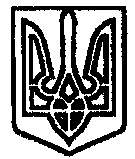 